Offene Fragen
„Rechtsfähigkeit“
Aufgabe: Bitte bearbeiten Sie die nachfolgenden Fragen anhand der Wortwolke.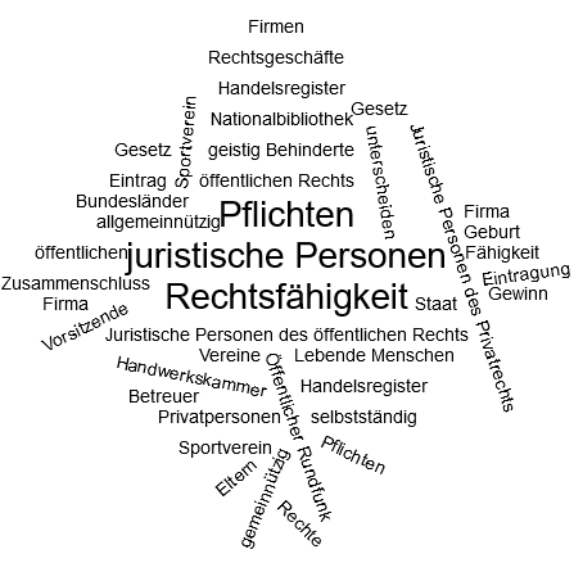 Was bedeutet der Begriff „Rechtsfähigkeit“?
___________________________________________________________________________
___________________________________________________________________________
Ab wann beginnt die Rechtsfähigkeit?
___________________________________________________________________________
___________________________________________________________________________
Welche Personengruppen benötigen einen gesetzlichen Vertreter, damit ihre Rechte gesichert werden?
___________________________________________________________________________
___________________________________________________________________________
Erklären Sie den Unterschied zwischen juristischen Personen und natürlichen Personen.
___________________________________________________________________________
___________________________________________________________________________
___________________________________________________________________________
___________________________________________________________________________
___________________________________________________________________________
___________________________________________________________________________
Erklären Sie den Unterschied zwischen juristischen Personen des Privatrechts und juristischen Personen des öffentlichen Rechts.
___________________________________________________________________________
___________________________________________________________________________
___________________________________________________________________________
___________________________________________________________________________
___________________________________________________________________________
___________________________________________________________________________
Nennen Sie jeweils mindestens zwei Beispiele zu juristischen Personen des Privatrechts und juristischen Personen des öffentlichen Rechts.
___________________________________________________________________________
___________________________________________________________________________
___________________________________________________________________________
___________________________________________________________________________
___________________________________________________________________________
___________________________________________________________________________
